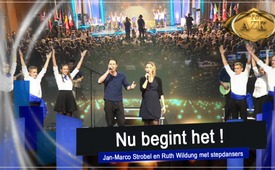 16. AZK: ♫ Nu begint het ! ♫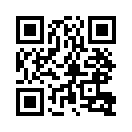 In de voortdurende strijd tegen de onderdrukking van tegenstemmen voelen sommigen zich aan het einde van hun kracht. Jan-Marco Strobel, Ruth Wildung en hun band met hun  tapdansers herinneren ons er met hun lied "Jetzt beginnt´s" aan dat we niet alleen zijn.Fake News en tegenstemmen maar weggelaten, 
hierop kun je je op de Mainstream verlaten
Globaalstrategen sturen ons gedrag
is enkel samenzwering – zeggen deze figuren 
denk je anders – dan ben je extremistisch 
Chip onder de huid – weldra betaal je heel vlot 
oh grote vrijheid – zien we elkaar nog terug? 
Als wij zwijgen – hoever zullen ze gaan? 
Dat kan het niet geweest zijn, 
zeg het aan je buren – we zijn niet alleen. 
Ook als het lijkt of het boze overwint, 
we zijn nog niet aan het einde, dit is pas het begin. 
Allen zijn aan het einde met hun kracht, 
ook jou is het niet gelukt, 
maar je weet, er is veel meer, 
geen last is je nog te zwaar, 
noem het God, Allah, of moeder Aarde, 
een matrix helpt, zodat het beter wordt. 
Je maakt je los uit de verstarring, je breekt de ketens, 
helpt de moedelozen – je kunt levens redden.
Dat kan het niet geweest zijn. 
Vertel het je buren, we zijn niet alleen, 
ook als het lijkt alsof het boze wint, 
we zijn niet aan het einde, dit is pas het begin.
Dat kan het niet geweest zijn, 
het onrecht schreeuwt naar de hemel-
we zijn niet alleen!
Ja! Ook al lijkt het alsof het boze wint – Neen! 
De Hemel is bij ons – Nu begint het! 
Nu begint het!
Als niemand nog geloof heeft, toch begint het nu! 
Als alles aan het einde lijkt, sta jij op, yeah.
Door jouw doorzetting loopt het weer goed, hey. 
Ligt iemand op de bodem, help jij hem weer omhoog, yeah. 
Samen winnen wij deze estafette, hey.
Dat kan het niet geweest zijn, 
zeg het je buren –we zijn niet alleen, 
ook al lijkt het alsof het boze wint, 
we zijn niet ten einde, nu begint het pas! 
Dat kan het niet geweest zijn.
Het onrecht schreeuwt naar de hemel – we zijn niet alleen – Ja! 
Ook al lijkt het alsof het boze wint – Neen! 
De Hemel is bij ons – Nu begint het! 
Nu begint het!
Als niemand meer gelooft, nu begint hetdoor jst.Bronnen://Dit zou u ook kunnen interesseren:---Kla.TV – Het andere nieuws ... vrij – onafhankelijk – ongecensureerd ...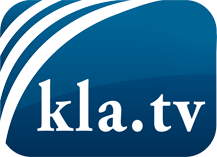 wat de media niet zouden moeten verzwijgen ...zelden gehoord van het volk, voor het volk ...nieuwsupdate elke 3 dagen vanaf 19:45 uur op www.kla.tv/nlHet is de moeite waard om het bij te houden!Gratis abonnement nieuwsbrief 2-wekelijks per E-Mail
verkrijgt u op: www.kla.tv/abo-nlKennisgeving:Tegenstemmen worden helaas steeds weer gecensureerd en onderdrukt. Zolang wij niet volgens de belangen en ideologieën van de kartelmedia journalistiek bedrijven, moeten wij er elk moment op bedacht zijn, dat er voorwendselen zullen worden gezocht om Kla.TV te blokkeren of te benadelen.Verbindt u daarom vandaag nog internetonafhankelijk met het netwerk!
Klickt u hier: www.kla.tv/vernetzung&lang=nlLicence:    Creative Commons-Licentie met naamgeving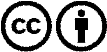 Verspreiding en herbewerking is met naamgeving gewenst! Het materiaal mag echter niet uit de context gehaald gepresenteerd worden.
Met openbaar geld (GEZ, ...) gefinancierde instituties is het gebruik hiervan zonder overleg verboden.Schendingen kunnen strafrechtelijk vervolgd worden.